Zondag 6 juni 2021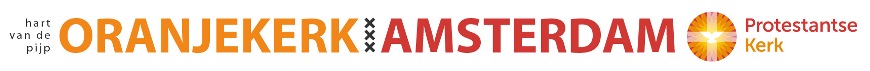 M.m.v. ds. Bart Niek van de Zedde, ambtsdrager Rian Buijse, zanggroep Iemme Haan, Thomas Mohr, Else de Wit, organist Jos van der Bijl, koster Gijs-Bert Vervoorn.Welkom door de ambtsdrager van dienst Rian BuijseMoment van stilteLied NLB 653: 1,6,7 ‘U kennen, uit en tot U leven’Bemoediging en groet Gebed om ontferming + respons:Glorialied NLB 973:1,2,3 ‘Om voor elkaar te zijn’Gebed bij de opening van de Schrift1e Lezing Richteren 11: 29-40 De gelofte van JeftaToen werd Jefta gegrepen door de geest van de HEER. Hij trok door heel Gilead en Manasse, ging daarna weer terug naar Mispa in Gilead en trok van daar op tegen de Ammonieten. Hij beloofde de HEER: ‘Als u de Ammonieten aan mij uitlevert, dan zal het eerste dat me bij mijn behouden thuiskomst tegemoet komt voor u zijn; dat zal ik als brandoffer aan u opdragen.’ Toen trok hij op tegen de Ammonieten en bond de strijd met hen aan, en de HEER leverde ze aan hem uit. Jefta sloeg hen terug van Aroër tot Minnit en Abel-Keramim en nam daarbij niet minder dan twintig steden in. Zo bracht hij een zware nederlaag toe aan de Ammonieten, die het hoofd moesten buigen voor de Israëlieten.Toen Jefta terugkwam in zijn woonplaats Mispa, werd hij met reidansen en trommelspel verwelkomd. Zijn dochter ging voorop. Zij was zijn enige kind, andere zonen of dochters had hij niet. Meteen toen hij haar zag scheurde hij zijn kleren en riep uit: ‘Ach mijn kind, dat jij me deze slag moet toebrengen, dat juist jij het bent die me in het ongeluk stort! Ik heb de HEER een gelofte gedaan en daar kan ik niet op terugkomen.’ ‘U hebt de HEER een gelofte gedaan, vader,’ antwoordde ze. ‘Nu hij u gewroken heeft op uw vijanden, de Ammonieten, moet u met mij doen zoals u hebt beloofd. Maar dit wil ik nog vragen: gun me voordat u uw gelofte ten uitvoer brengt nog twee maanden tijd, zodat ik met mijn vriendinnen de bergen in kan trekken om erover te treuren dat ik nooit iemands vrouw zal zijn.’ ‘Goed,’ zei Jefta, en hij liet haar voor twee maanden de bergen in gaan om met haar vriendinnen om haar maagdelijkheid te treuren. Toen die twee maanden voorbij waren keerde ze naar haar vader terug, en hij bracht zijn gelofte ten uitvoer. Nooit had ze met een man geslapen. Sindsdien is het in Israël de gewoonte dat de jonge meisjes elk jaar vier dagen lang rouwklagen om Jefta’s dochter.Lied NLB 962 ‘Wat ik gewild heb’ (drie keer)2e Lezing Marcus 3:20-35 Jezus, de schriftgeleerden en zijn verwantenHij ging terug naar huis, en weer verzamelde zich een menigte, zodat ze zelfs niet de kans kregen om te gaan eten. Toen zijn verwanten hiervan hoorden, gingen ze op weg om hem, desnoods onder dwang, mee te nemen, want volgens hen had hij zijn verstand verloren.Ook de schriftgeleerden die uit Jeruzalem gekomen waren, zeiden: ‘Hij is bezeten door Beëlzebul,’ en: ‘Dankzij de vorst der demonen kan hij demonen uitdrijven.’ Toen hij hen bij zich geroepen had, sprak hij tot hen in gelijkenissen: ‘Hoe kan Satan zichzelf uitdrijven? Als een koninkrijk innerlijk verdeeld is, kan dat koninkrijk niet standhouden; als een gemeenschap innerlijk verdeeld is, zal die gemeenschap niet kunnen standhouden. En als Satan tegen zichzelf in opstand is gekomen en verdeeld is, kan ook hij niet standhouden, maar gaat hij zijn einde tegemoet. Bovendien kan niemand het huis van een sterkere binnengaan om zijn inboedel te roven, als hij die sterkere niet eerst vastgebonden heeft; pas dan kan hij zijn huis leeghalen. Ik verzeker u: alle wandaden en godslasteringen, hoe erg ook, kunnen de mensen worden vergeven, maar wie lastertaal spreekt tegen de heilige Geest, krijgt in alle eeuwigheid geen vergeving, want zo iemand is schuldig aan een onuitwisbaar vergrijp.’ Dit omdat ze gezegd hadden: ‘Hij is bezeten door een onreine geest.’Intussen waren zijn moeder en zijn broers aangekomen. Ze stuurden iemand naar binnen om hem te halen. Zelf bleven ze buiten wachten. Er zat een groot aantal mensen om hem heen, en die zeiden tegen hem: ‘Uw moeder en uw broers staan buiten en zoeken u.’ Hij antwoordde: ‘Wie zijn mijn moeder en mijn broers?’ Hij keek de mensen aan die in een kring om hem heen zaten en zei: ‘Jullie zijn mijn moeder en mijn broers. Want iedereen die de wil van God doet, die is mijn broer en zuster en moeder.’Psalm lied NLB 62:1,2,3,4 ‘Mijn ziel is stil tot God mijn Heer’Overweging met aansluitend muziekVervolg Psalm lied NLB 62:5,6,7 ‘Voorwaar, Hij is mijn heil, mijn rots’ Dankgebed en voorbeden, stil gebed, Onze Vader“Onze Vader die in de hemelen zijt, Uw Naam worde geheiligd; Uw koninkrijk kome; Uw wil geschiede, gelijk in de hemel alzo ook op de aarde. Geef ons heden ons dagelijks brood; en vergeef ons onze schulden, gelijk ook wij vergeven onze schuldenaren; en leid ons niet in verzoeking, maar verlos ons van de boze. Want van U is het koninkrijk en de kracht en de heerlijkheid tot in eeuwigheid. Amen.” Mededelingen, ook informatie over de collectes De diaconale collecte is bestemd voor Kerk in Actie -Werelddiaconaat voor vrouwen in Oeganda. Zij vormen de ruggengraat van de Oegandese samenleving, maar armoede, ziekte en huiselijk geweld maken hun leven zwaar. Met steun van Kerk in Actie helpt de vrouwenbond van de Oegandese kerk deze vrouwen hoe ze hun leven en dat van hun kinderen kunnen verbeteren. Door hen betere landbouwtechnieken aan te leren, kunnen ze meer verdienen. En door het bespreken van hun problemen staan ze er niet langer alleen voor. Zo worden kwetsbare vrouwen en gezinnen sterk. Geef via NL19 INGB 0004586420 t.n.v. Diaconie Oranjekerk ‘collecte 6 juni’.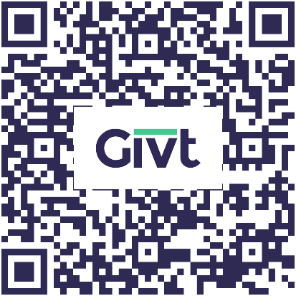 De kerkelijke collecte is voor het pastorale werk van de Oranjekerk. Bijdragen kan via NL02 INGB 0004 8818 00 t.n.v. Protestantse Kerk Amsterdam o.v.v. ‘Oranjekerkgemeente collecte 6 juni 2021’.  Geven kan ook via Givt. De QR-code werkt alleen met de Givt-app. (staande) Slotlied NLB 838:1,2,3 ‘O Grote God die liefde zijt’Uitzending en zegen met gezongen AmenMuziek		www.oranjekerkamsterdam.nlNa de dienst is er ontmoeting mogelijk via de koffiezoom op https://us02web.zoom.us/j/5937727317Voor wie daar of elders in gesprek wil over de dienst kunnen deze gespreksvragen richting geven: 1. Welk woord, lied of ander element uit de dienst is je het meest bijgebleven? 2. Welke vraag roept de dienst bij je op die je graag met anderen wilt bespreken?De schrijftafel van Amnesty is vandaag weer in de Oranjekerk, ditmaal met een schrijfactie voor Colombia ter bescherming van milieu-activisten: Veertig procent van het Colombiaanse grondgebied bestaat uit het Amazone-regenwoud. Colombia is qua biodiversiteit het op één na grootste land ter wereld. Maar het is ook het gevaarlijkste land ter wereld voor milieuactivisten. Het Colombiaanse Congres moet daarom de Commissie ter Controle van Garanties in het leven roepen. Die moet ervoor zorgen dat milieuactivisten en mensenrechtenverdedigers worden beschermd.Steun thuis via www.amnesty.nl/kom-in-actie/acties online de acties van Amnesty International.Zondag 13 juni 10.00u kerkdienst met voorganger ds. Fieke KlaverZondag 20 juni 10.00u kerkdienst met ds. Jantine Heuvelink, afscheid en bevestiging ambtsdragers.Vanaf heden kunnen op zondag 30 kerkgangers de dienst bijwonen. Aanmelding vooraf is nodig bij Gijs-Bert Vervoorn via 06 8259 7372 of beheer@oranjekerkamsterdam.nl  